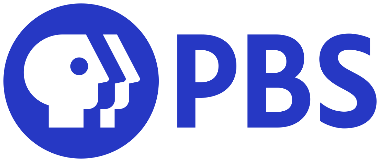 PBS DRIVE E-APPEALS | JUNE 2020 | EFFORT 1 | SEND: FRIDAY, MAY 29Subject line: The programs you count onDear [First name], During this time of uncertainty, the programs you enjoy and count on from [STATION] provide just the right balance of information, inspiration, and insight.[STATION’S] budget-year-end fundraiser, which kicks off tomorrow, helps raise the critically important funds that ensure these crucial programs are here for you month after month.PBS NewsHour, FRONTLINE, NOVA, and Washington Week keep you updated with the latest and most reliable reporting on the pandemic, and so much more. [If appropriate: And [Program] brings a sharp local focus to issues that matter.]MASTERPIECE and Great Performances transport you with superb drama and inspiring music.Finding Your Roots, American Experience, and Antiques Roadshow offer surprises and rewarding insights to the history we share. Just as you count on [STATION] for outstanding programs, [STATION] now counts on your generous support for the resources that make them possible.Button: I’M HERE TO SUPPORT [STATION]!We’ve saved some wonderful programs for the fundraiser. As you prepare to enjoy this week’s Specials like [A, B, or C], please remember that the support of members like you is what makes possible everything you treasure on [STATION]. These unprecedented times remind us of the great importance of television driven by a public mission. YOU are the public in that mission. That’s why your support is so vital now.With great thanks,SignatureNameTitleP.S. The programs you’ve counted on this year -- and those you’ll depend on in the coming months -- all have one thing in common: YOUR SUPPORT! Please join in [STATION’s] final Fundraising Drive of the budget year.PBS DRIVE E-APPEALS | JUNE 2020 | EFFORT 2 | SEND: SATURDAY, MAY 30Subject line: It all starts todayDear [First name],[STATION’s] final Fundraising Drive of the budget year kicks off today with some great programs to inspire your vital support. Be sure to tune in at [time] for [Program A with short description if needed]. Then at [time], it’s [Program B with short description if needed]. And at [time], enjoy [Program C with short description if needed].It’s crucial that this event gets off to a solid start as we head towards the critically important goal. The programs you enjoy all year long rely on funds raised this week. The essential coverage of PBS NewsHour, FRONTLINE, and Washington Week... the inspiring entertainment of MASTERPIECE, Mystery!, and Great Performances... the insights of NOVA, Nature, and American Masters... the finest children’s programs anywhere... they’re all here because of member support like yours!Button: YES, I SUPPORT [STATION]!Throughout these uncertain times, [STATION] remains fully focused on our public mission to serve YOU, to bring you the information, entertainment, and education you rely on.When you back the vital public service of [STATION] with your generous support during this drive, you back the very same programs you and so many others count on so much.With great appreciation and gratitude,SignatureNameTitleP.S. The crucial Fundraiser that gets underway today provides essential funding for the programs you count on from [STATION]. Please take a moment today to ensure television with a public mission stays strong and vital in [City/Region] -- make your generous donation now.PBS DRIVE E-APPEALS | JUNE 2020 | EFFORT 3 | SEND: TUESDAY, JUNE 2Subject line: Crucial resources for kids at homeDear [First name],In the middle of our final Fundraiser for this budget year, it’s important to remember the crucial resources that [STATION] makes available to ALL the children of [City/Region] week after week. As families everywhere try to adapt to school closures, [STATION] is here with the best and most trusted children’s programs. From Sesame Street and Daniel Tiger to Wild Kratts and The Odd Squad to a long menu of home learning resources, [STATION] has what the children in your life need.Viewer donations provide the great majority of funding for every genre of program your family enjoys on [STATION] -- from children’s to drama to science to history to news to education.Button: I SUPPORT ESSENTIAL PROGRAMS ON [STATION]!Especially in these difficult times, [STATION] must be securely funded to support invaluable resources for our kids, fact-centered reporting, and a welcome respite from the day’s challenges with all the superb programs that illuminate and entertain. This is why I’m asking you to be part of our crucial budget-year-end Fundraiser now. [STATION] is here for you today. We’ll be here for you tomorrow, too.Thank you so much, and stay well,SignatureNameTitleP.S. The programs of [STATION] are an invaluable resource to the children of [Region] as we all strive to meet new challenges. [STATION] is here for you, always. Please take a moment to be here today for [STATION] with your generous support. PBS DRIVE E-APPEALS | JUNE 2020 | EFFORT 4 | SEND: THURSDAY, JUNE 4Subject line: Support an essential public serviceDear [First name],There are just four days to go in the crucial -- and last -- Fundraiser of [STATION’s] budget year. It’s drives like this one that provide essential funding for the programs you enjoy and count on all year long -- from drama and science to news coverage and history, from children’s and cooking to travel and music. [STATION] is here to serve and support you every day with the programs you need and treasure. During this drive, we ask you to help keep this essential public service strong.Button: YES, I WANT TO KEEP [STATION] STRONG!These are challenging times for all of us, making the trusted and informative programs of [STATION] more necessary than ever. You KNOW that whenever you turn to [STATION], you’ll find not just information but insights and inspiration that help bring balance to difficult days.And when you support [STATION] now, you’ll also KNOW your generosity has helped make it all possible.Thank you for being here for [STATION] and our entire community as we navigate these times together. With great thanks,SignatureNameTitleP.S. With only four days left to meet a critical budget goal, your donation to [STATION] can make an importance difference to build funding needed for the programs you count on so often. Please take a moment now to support [STATION].PBS DRIVE E-APPEALS | JUNE 2020 | EFFORT 5 | SEND: SATURDAY, JUNE 6Subject line: A weekend of Specials!
Dear [First name],This weekend marks the last two days of the vitally important Funding Drive for [STATION]. With the end of our budget year fast approaching, we’ve saved some of the best programs to help power the fundraising to meet the crucial goal.That means Saturday offers you wonderful specials like [Program] at [time]... [Program] at [time]... and [Program] at [time], among others.And Sunday features more memorable programs like [Program] at [time] and [Program] at [time].There are just two days left to ensure that this critical Drive ends successfully! That’s why your participation is essential.   Button: [STATION] CAN COUNT ON MY SUPPORT! You count on [STATION] for outstanding drama, music, history, children’s programs, science, and so much more. Today, [STATION] counts on you to help make sure these programs are here for you over the coming months. With my all my thanks,[Signature]NameTitleP.S. Your support powers the outstanding programs on [STATION]. It takes only a few minutes to join this crucial drive, but the rewards come home to you each time you connect with [STATION]. PBS DRIVE E-APPEALS | JUNE 2020 | EFFORT 6 | SEND: SUNDAY, JUNE 7Subject line: Down to this critical last day

Dear [First name],This last day of the crucial Fund Drive for [STATION] is a day filled with the programs that viewers have let us know were among their favorites.Musical favorites like [Program] at [time]... [Program] at [time]... and [Program] at [time].  Personal finance and health favorites like [Program] at [time] and [Program] at [time].Science and other favorites like [Program] at [time] and [Program] at [time]. [Space permitting, include short descriptions.]It’s so important this Drive reaches its crucial funding goal! That’s why [STATION] turns to you for your generous support TODAY.   Button: I’M HERE FOR [STATION]! Without support like yours, the programs you enjoy all year long would not exist. Indeed, without viewer support, [STATION] itself would not exist! Thank you so much,[Signature]NameTitleP.S. The outstanding programs on [STATION] are possible only with support like yours. Please stand up for the power of public television with your contribution now. Thank you.